Chapter 27: World War II Comparison of Hitler’s Aggression to Putin Invasion of UkraineChristopher Gerdes, M.A.I.S.Christopher.gerdes@hccs.eduDirections: Follow each prompt. You will read a selection and/or view an image/document. Answer each question thoroughly. {Instructors: insert specific directions such as word count, response type, submission format, etc.}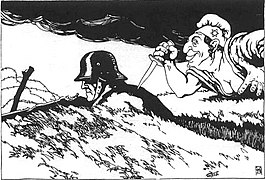 Image 1: Illustration of the "Stab-in-the-Back" legend (de:Dolchstoßlegende) from an Austrian postcard, 1919. Author unknown. Copyright March 26th,1919. https://commons.wikimedia.org/wiki/File:Stab-in-the-back_postcard.jpg. License: Public domain.Questions:1. BACKGROUNDa. Read: https://encyclopedia.ushmm.org/content/en/article/treaty-of-versailles in the Holocaust Encyclopedia from the United States Holocaust Memorial Museum.b. Answer: According to the article, how did the Germans view the provisions of the Treaty of Versailles? What is the “stab in the back” legend?2. INTERPRET	a. View: Look at the image above.b. Answer: Describe how the details reflect on your response to part one?3. CONSIDERa. Read: https://www.nationalgeographic.com/culture/article/treaty-versailles-ended-wwi-started-wwiib. Answer: According to the article, how did the Treaty of Versailles contribute to the start of World War II and the rise of Hitler?4. CONNECTa. Read: https://www.npr.org/2021/12/24/1066861022/how-the-soviet-unions-collapse-explains-the-current-russia-ukraine-tensionb. Answer: Explain Vladimir Putin’s assertion that NATO expansion to the Russian border explains his recent invasion of Ukraine. How is this sense of victimization similar or different to Hitler’s “stab-in-the-back” legend? 